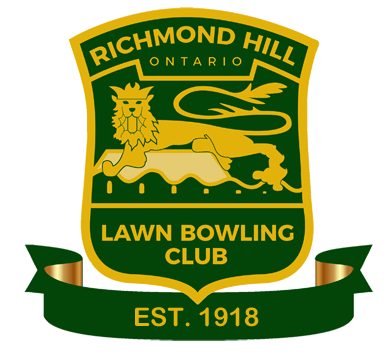 RICHMOND HILL LAWN BOWLING CLUBYouth Registration Form(for players 12 to 18 years of age)RICHMOND HILL LAWN BOWLING CLUBYouth Registration Form(for players 12 to 18 years of age)RICHMOND HILL LAWN BOWLING CLUBYouth Registration Form(for players 12 to 18 years of age)RICHMOND HILL LAWN BOWLING CLUBYouth Registration Form(for players 12 to 18 years of age)RICHMOND HILL LAWN BOWLING CLUBYouth Registration Form(for players 12 to 18 years of age)Name:   Name:   Name:   Name:   Age on May 1:   Age on May 1:   Address:   Address:   Address:   Address:   Address:   Address:   Postal Code:   Postal Code:   Phone #:   Phone #:   Phone #:   Email:   Email:   Email:   I give permission to share my phone # and email address with RHLBC members.    I give permission to share my phone # and email address with RHLBC members.    I give permission to share my phone # and email address with RHLBC members.    I give permission to share my phone # and email address with RHLBC members.    Yes               No  Yes               No  Gender:      F         M  Gender:      F         M  Gender:      F         M  Signature:   Signature:   Signature:   Parent or Guardian Contact Information:Parent or Guardian Contact Information:Parent or Guardian Contact Information:Parent or Guardian Contact Information:Parent or Guardian Contact Information:Parent or Guardian Contact Information:Name:Name:Name:Name:Name:Name:Address:  same as above    - or - Address:  same as above    - or - Address:  same as above    - or - Address:  same as above    - or - Address:  same as above    - or - Address:  same as above    - or - Postal Code:Postal Code:Phone #:   Phone #:   Phone #:   Email:   Email:   Email:   Parent or Guardian Consent:  I hereby agree that my daughter/son/ward, named above, has my permission to participate in lawn bowling and other club activities at the Richmond Hill Lawn Bowling Club. Parent or Guardian Consent:  I hereby agree that my daughter/son/ward, named above, has my permission to participate in lawn bowling and other club activities at the Richmond Hill Lawn Bowling Club. Parent or Guardian Consent:  I hereby agree that my daughter/son/ward, named above, has my permission to participate in lawn bowling and other club activities at the Richmond Hill Lawn Bowling Club. Parent or Guardian Consent:  I hereby agree that my daughter/son/ward, named above, has my permission to participate in lawn bowling and other club activities at the Richmond Hill Lawn Bowling Club. Parent or Guardian Consent:  I hereby agree that my daughter/son/ward, named above, has my permission to participate in lawn bowling and other club activities at the Richmond Hill Lawn Bowling Club. Parent or Guardian Consent:  I hereby agree that my daughter/son/ward, named above, has my permission to participate in lawn bowling and other club activities at the Richmond Hill Lawn Bowling Club. Parent or Guardian’s Signature: Parent or Guardian’s Signature: Parent or Guardian’s Signature: Parent or Guardian’s Signature: Parent or Guardian’s Signature: Parent or Guardian’s Signature: Membership Fee – includes free use of club bowls for the first seasonMembership Fee – includes free use of club bowls for the first seasonMembership Fee – includes free use of club bowls for the first seasonMembership Fee – includes free use of club bowls for the first seasonMembership Fee – includes free use of club bowls for the first seasonMembership Fee – includes free use of club bowls for the first season  Special Offer – 3 Lessons         (includes unlimited bowling in June)  Special Offer – 3 Lessons         (includes unlimited bowling in June)  Special Offer – 3 Lessons         (includes unlimited bowling in June)  Special Offer – 3 Lessons         (includes unlimited bowling in June)  Special Offer – 3 Lessons         (includes unlimited bowling in June)$20.00  Membership after Special Offer                 (excludes $35 OLBA Fee)  Membership after Special Offer                 (excludes $35 OLBA Fee)  Membership after Special Offer                 (excludes $35 OLBA Fee)  Membership after Special Offer                 (excludes $35 OLBA Fee)  Membership after Special Offer                 (excludes $35 OLBA Fee)$30.00  Membership without Special Offer          (excludes $35 OLBA Fee)  Membership without Special Offer          (excludes $35 OLBA Fee)  Membership without Special Offer          (excludes $35 OLBA Fee)  Membership without Special Offer          (excludes $35 OLBA Fee)  Membership without Special Offer          (excludes $35 OLBA Fee)$50.00Payment Amount:                                         Payment Amount:                                         Cash          Cheque          # Cash          Cheque          # Cash          Cheque          #     $Payment received by:   Payment received by:   Payment received by:   Payment received by:   Payment received by:   Payment received by:   A Release of Liability Waiver Form must be signed before playing.  If the Youth Bowler is under 18 years of age, a Parent or Guardian must sign it.A Release of Liability Waiver Form must be signed before playing.  If the Youth Bowler is under 18 years of age, a Parent or Guardian must sign it.A Release of Liability Waiver Form must be signed before playing.  If the Youth Bowler is under 18 years of age, a Parent or Guardian must sign it.A Release of Liability Waiver Form must be signed before playing.  If the Youth Bowler is under 18 years of age, a Parent or Guardian must sign it.A Release of Liability Waiver Form must be signed before playing.  If the Youth Bowler is under 18 years of age, a Parent or Guardian must sign it.A Release of Liability Waiver Form must be signed before playing.  If the Youth Bowler is under 18 years of age, a Parent or Guardian must sign it.